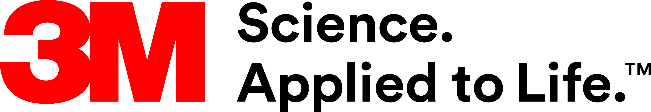 Presse-Information3M Industrieschutzfolie 7070 UV Effektiver Schutz für industrielle OberflächenDie neue 3M Industrieschutzfolie 7070 UV schützt Oberflächen im Innen- und Außenbereich langfristig vor Beschädigungen durch Sonneneinstrahlung, Abrieb und Umwelteinwirkungen. Sehr robust und nahezu unsichtbar bietet sie eine einfache und effektive Lösung, um das Erscheinungsbild und den Wert von Produkten zu erhalten.Ob Autos, Fahrräder, Möbel oder Fahrstühle, im Alltag sind viele Oberflächen permanent klimatischen und mechanischen Belastungen ausgesetzt – etwa durch UV-Strahlung, Witterung, Abrieb, Stöße oder Kratzer. Die neue 3M Industrieschutzfolie 7070 UV wurde speziell zum Schutz stark beanspruchter Industrieoberflächen entwickelt. Sie bildet einen abriebfesten und langlebigen Schutzfilm, der dank seiner Transparenz das Erscheinungsbild des Produktes kaum verändert.Einfach und vielfältig in der AnwendungDank ihrer besonderen Folientechnologie eignet sich die neue 3M Industrieschutzfolie 7070 UV für vielfältige Anwendungen. Der Papierliner ermöglicht eine sehr gute Stanzbarkeit. Der druckempfindliche Acrylat-Klebstoff bietet auf unterschiedlichsten Materialien zuverlässige Haftung – etwa auf Kunststoffen, Metallen, Holz, Glas oder Lack. Und der Polyurethan-Träger sorgt für hervorragende Widerstandsfähigkeit und große Flexibilität. Die neue Folie ist schnell, einfach und unkompliziert zu applizieren – auch auf dreidimensionalen Flächen – und weitestgehend rückstandsfrei wiederablösbar. In der Außenanwendung ist sie mindestens ein Jahr haltbar. Dabei zeichnet sie sich durch eine Temperaturbeständigkeit von -28 °C bis +93 °C und eine sehr gute UV-Beständigkeit ohne Vergilben aus. Zudem entspricht sie den Brandschutz-Anforderungen der EN 45545. Weniger Wartung, längere LebensdauerAnwendern bietet die neue Industrieschutzfolie viele Vorteile: Sie bewahrt langfristig das Erscheinungsbild von Oberflächen und trägt dadurch zum Werterhalt und längerer Lebensdauer von Produkten bei. Zudem reduziert sie nicht nur den Wartungsaufwand, sondern potenziell auch die zu erwartende Anzahl an Reklamationen.Weitere Informationen zu 3M Klebeprodukten http://www.3M-Kennzeichnung.de (DE), http://www.3M.com/at/kleben (AT) und http://www.3M.com/ch/kleben (CH)Neuss, den 11. Mai 2020Zeichen mit Leerzeichen: 2.106Über 3MDer Multitechnologiekonzern 3M wurde 1902 in Minnesota, USA, gegründet und zählt heute zu den innovativsten Unternehmen weltweit. 3M ist mit 96.000 Mitarbeitern in über 190 Ländern vertreten und erzielte 2019 einen Umsatz von 32 Mrd. US-Dollar. Grundlage für seine Innovationskraft ist die vielfältige Nutzung von 51 eigenen Technologieplattformen. Heute umfasst das Portfolio mehr als 55.000 verschiedene Produkte für fast jeden Lebensbereich. 3M hält über 25.000 Patente und macht rund ein Drittel seines Umsatzes mit Produkten, die seit weniger als fünf Jahren auf dem Markt sind.BildunterschriftenPresse-Kontakt 3M	Monika Wien	Tel.: +49 171 577 8585	E-Mail: mailto:mwien@gmx.de	Monika Wien - Text & Öffentlichkeitsarbeit	Gabelsbergerstr. 19	50674 Köln Kunden-Kontakt 3M	Customer Dialog Center, Tel.: +49 2131 14-3330	E-Mail: kleben.de@3M.com	Deutschland	www.3M.de	www.3M.de/presse	https://twitter.com/3MDeutschland	https://www.facebook.com/3MDeutschland	Österreich		www.3M.com/at	https://www.3maustria.at/3M/de_AT/pressroom-alp/	https://twitter.com/3MAustria	https://www.facebook.com/3MAustria	Schweiz		www.3M.com/ch
 	https://www.3mschweiz.ch/3M/de_CH/pressroom-alp/
	https://twitter.com/3MSchweiz	https://www.facebook.com/3MSchweiz3M Presse 3M Industrieschutzfolie 7070 UV:Die neue 3M Industrieschutzfolie 7070 UV schützt Oberflächen im Innen- und Außenbereich langfristig vor Beschädigungen. Foto: 3M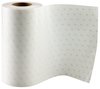 3M Presse 3M Industrieschutzfolie 7070 UV Gelaender: Die neue 3M Industrieschutzfolie 7070 UV wurde speziell zum Schutz stark beanspruchter Oberflächen entwickelt. Foto: Getty / baona / 3M*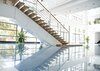 3M Presse 3M Industrieschutzfolie 7070 UV Tuer Fenster: Die neue 3M Industrieschutzfolie 7070 UV bietet effektive Lösung, um das Erscheinungsbild und den Wert von Produkten zu erhalten. Foto: Getty / Cavan Images / 3M*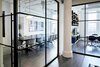 3M Presse 3M Industrieschutzfolie 7070 UV Aufzug-Bedienungselement: Die neue 3M Industrieschutzfolie 7070 UV ist dank ihres Papierliners sehr gut stanzbar. Foto: Getty / ilozavr / 3M** Nutzung des Bildmaterials ausschließlich in einem dem Text entsprechenden Bezug mit Nennung der vollständigen Quellenangaben.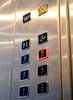 